Subject Title:  Digital Technologies    Year level:  10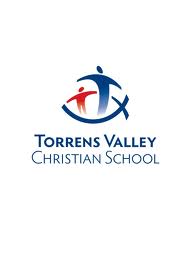 Learning Area:  Information Technology    Semester:  1                 Lessons per week:  3 x 50 minsSubject Title:  Digital Technologies    Year level:  10Learning Area:  Information Technology    Semester:  1                 Lessons per week:  3 x 50 minsSubject Title:  Digital Technologies    Year level:  10Learning Area:  Information Technology    Semester:  1                 Lessons per week:  3 x 50 minsSubject Title:  Digital Technologies    Year level:  10Learning Area:  Information Technology    Semester:  1                 Lessons per week:  3 x 50 minsSubject Title:  Digital Technologies    Year level:  10Learning Area:  Information Technology    Semester:  1                 Lessons per week:  3 x 50 minsSubject Title:  Digital Technologies    Year level:  10Learning Area:  Information Technology    Semester:  1                 Lessons per week:  3 x 50 minsSubject Title:  Digital Technologies    Year level:  10Learning Area:  Information Technology    Semester:  1                 Lessons per week:  3 x 50 minsSubject Description Students learn computational thinking and programming skills. They do this by learning how to decompose problems, recognise patterns, and create algorithms to solve problems using flow charts and pseudocode.  Students also learn how to program games in Flash using ActionScript 3.0, working collaboratively to design, create, and evaluate a solution.  Networking is also covered, where students look at the role of networks and how they manage, control and secure the movement of and access to data.Subject Description Students learn computational thinking and programming skills. They do this by learning how to decompose problems, recognise patterns, and create algorithms to solve problems using flow charts and pseudocode.  Students also learn how to program games in Flash using ActionScript 3.0, working collaboratively to design, create, and evaluate a solution.  Networking is also covered, where students look at the role of networks and how they manage, control and secure the movement of and access to data.Subject Description Students learn computational thinking and programming skills. They do this by learning how to decompose problems, recognise patterns, and create algorithms to solve problems using flow charts and pseudocode.  Students also learn how to program games in Flash using ActionScript 3.0, working collaboratively to design, create, and evaluate a solution.  Networking is also covered, where students look at the role of networks and how they manage, control and secure the movement of and access to data.Subject Description Students learn computational thinking and programming skills. They do this by learning how to decompose problems, recognise patterns, and create algorithms to solve problems using flow charts and pseudocode.  Students also learn how to program games in Flash using ActionScript 3.0, working collaboratively to design, create, and evaluate a solution.  Networking is also covered, where students look at the role of networks and how they manage, control and secure the movement of and access to data.Subject Description Students learn computational thinking and programming skills. They do this by learning how to decompose problems, recognise patterns, and create algorithms to solve problems using flow charts and pseudocode.  Students also learn how to program games in Flash using ActionScript 3.0, working collaboratively to design, create, and evaluate a solution.  Networking is also covered, where students look at the role of networks and how they manage, control and secure the movement of and access to data.Subject Description Students learn computational thinking and programming skills. They do this by learning how to decompose problems, recognise patterns, and create algorithms to solve problems using flow charts and pseudocode.  Students also learn how to program games in Flash using ActionScript 3.0, working collaboratively to design, create, and evaluate a solution.  Networking is also covered, where students look at the role of networks and how they manage, control and secure the movement of and access to data.Subject Description Students learn computational thinking and programming skills. They do this by learning how to decompose problems, recognise patterns, and create algorithms to solve problems using flow charts and pseudocode.  Students also learn how to program games in Flash using ActionScript 3.0, working collaboratively to design, create, and evaluate a solution.  Networking is also covered, where students look at the role of networks and how they manage, control and secure the movement of and access to data.AC Achievement StandardBy the end of Year 10, students explain the control and management of networked digital systems and the security implications of the interaction between hardware, software and users. They explain simple data compression, and why content data are separated from presentation.Students plan and manage digital projects using an iterative approach. They define and decompose complex problems in terms of functional and non-functional requirements. Students design and evaluate user experiences and algorithms. They design and implement modular programs, including an object-oriented program, using algorithms and data structures involving modular functions that reflect the relationships of real-world data and data entities. They take account of privacy and security requirements when selecting and validating data. Students test and predict results and implement digital solutions. They evaluate information systems and their solutions in terms of risk, sustainability and potential for innovation and enterprise. They share and collaborate online, establishing protocols for the use, transmission and maintenance of data and projects.AC Achievement StandardBy the end of Year 10, students explain the control and management of networked digital systems and the security implications of the interaction between hardware, software and users. They explain simple data compression, and why content data are separated from presentation.Students plan and manage digital projects using an iterative approach. They define and decompose complex problems in terms of functional and non-functional requirements. Students design and evaluate user experiences and algorithms. They design and implement modular programs, including an object-oriented program, using algorithms and data structures involving modular functions that reflect the relationships of real-world data and data entities. They take account of privacy and security requirements when selecting and validating data. Students test and predict results and implement digital solutions. They evaluate information systems and their solutions in terms of risk, sustainability and potential for innovation and enterprise. They share and collaborate online, establishing protocols for the use, transmission and maintenance of data and projects.AC Achievement StandardBy the end of Year 10, students explain the control and management of networked digital systems and the security implications of the interaction between hardware, software and users. They explain simple data compression, and why content data are separated from presentation.Students plan and manage digital projects using an iterative approach. They define and decompose complex problems in terms of functional and non-functional requirements. Students design and evaluate user experiences and algorithms. They design and implement modular programs, including an object-oriented program, using algorithms and data structures involving modular functions that reflect the relationships of real-world data and data entities. They take account of privacy and security requirements when selecting and validating data. Students test and predict results and implement digital solutions. They evaluate information systems and their solutions in terms of risk, sustainability and potential for innovation and enterprise. They share and collaborate online, establishing protocols for the use, transmission and maintenance of data and projects.AC Achievement StandardBy the end of Year 10, students explain the control and management of networked digital systems and the security implications of the interaction between hardware, software and users. They explain simple data compression, and why content data are separated from presentation.Students plan and manage digital projects using an iterative approach. They define and decompose complex problems in terms of functional and non-functional requirements. Students design and evaluate user experiences and algorithms. They design and implement modular programs, including an object-oriented program, using algorithms and data structures involving modular functions that reflect the relationships of real-world data and data entities. They take account of privacy and security requirements when selecting and validating data. Students test and predict results and implement digital solutions. They evaluate information systems and their solutions in terms of risk, sustainability and potential for innovation and enterprise. They share and collaborate online, establishing protocols for the use, transmission and maintenance of data and projects.AC Achievement StandardBy the end of Year 10, students explain the control and management of networked digital systems and the security implications of the interaction between hardware, software and users. They explain simple data compression, and why content data are separated from presentation.Students plan and manage digital projects using an iterative approach. They define and decompose complex problems in terms of functional and non-functional requirements. Students design and evaluate user experiences and algorithms. They design and implement modular programs, including an object-oriented program, using algorithms and data structures involving modular functions that reflect the relationships of real-world data and data entities. They take account of privacy and security requirements when selecting and validating data. Students test and predict results and implement digital solutions. They evaluate information systems and their solutions in terms of risk, sustainability and potential for innovation and enterprise. They share and collaborate online, establishing protocols for the use, transmission and maintenance of data and projects.AC Achievement StandardBy the end of Year 10, students explain the control and management of networked digital systems and the security implications of the interaction between hardware, software and users. They explain simple data compression, and why content data are separated from presentation.Students plan and manage digital projects using an iterative approach. They define and decompose complex problems in terms of functional and non-functional requirements. Students design and evaluate user experiences and algorithms. They design and implement modular programs, including an object-oriented program, using algorithms and data structures involving modular functions that reflect the relationships of real-world data and data entities. They take account of privacy and security requirements when selecting and validating data. Students test and predict results and implement digital solutions. They evaluate information systems and their solutions in terms of risk, sustainability and potential for innovation and enterprise. They share and collaborate online, establishing protocols for the use, transmission and maintenance of data and projects.AC Achievement StandardBy the end of Year 10, students explain the control and management of networked digital systems and the security implications of the interaction between hardware, software and users. They explain simple data compression, and why content data are separated from presentation.Students plan and manage digital projects using an iterative approach. They define and decompose complex problems in terms of functional and non-functional requirements. Students design and evaluate user experiences and algorithms. They design and implement modular programs, including an object-oriented program, using algorithms and data structures involving modular functions that reflect the relationships of real-world data and data entities. They take account of privacy and security requirements when selecting and validating data. Students test and predict results and implement digital solutions. They evaluate information systems and their solutions in terms of risk, sustainability and potential for innovation and enterprise. They share and collaborate online, establishing protocols for the use, transmission and maintenance of data and projects.KEY: Australian Curriculum Capabilities:    Literacy     Numeracy     ICT    Critical and Creative Thinking     Personal and Social     Ethical Understanding    Intercultural Understanding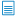 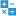 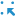 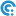 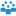 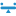 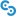 Australian Curriculum Cross-Curricular Priorities: ATSIH: Aboriginal & Torres Strait Islander Histories; AAEA: Asia & Australia’s Engagement with Asia; S: SustainabilityKEY: Australian Curriculum Capabilities:    Literacy     Numeracy     ICT    Critical and Creative Thinking     Personal and Social     Ethical Understanding    Intercultural UnderstandingAustralian Curriculum Cross-Curricular Priorities: ATSIH: Aboriginal & Torres Strait Islander Histories; AAEA: Asia & Australia’s Engagement with Asia; S: SustainabilityKEY: Australian Curriculum Capabilities:    Literacy     Numeracy     ICT    Critical and Creative Thinking     Personal and Social     Ethical Understanding    Intercultural UnderstandingAustralian Curriculum Cross-Curricular Priorities: ATSIH: Aboriginal & Torres Strait Islander Histories; AAEA: Asia & Australia’s Engagement with Asia; S: SustainabilityKEY: Australian Curriculum Capabilities:    Literacy     Numeracy     ICT    Critical and Creative Thinking     Personal and Social     Ethical Understanding    Intercultural UnderstandingAustralian Curriculum Cross-Curricular Priorities: ATSIH: Aboriginal & Torres Strait Islander Histories; AAEA: Asia & Australia’s Engagement with Asia; S: SustainabilityKEY: Australian Curriculum Capabilities:    Literacy     Numeracy     ICT    Critical and Creative Thinking     Personal and Social     Ethical Understanding    Intercultural UnderstandingAustralian Curriculum Cross-Curricular Priorities: ATSIH: Aboriginal & Torres Strait Islander Histories; AAEA: Asia & Australia’s Engagement with Asia; S: SustainabilityKEY: Australian Curriculum Capabilities:    Literacy     Numeracy     ICT    Critical and Creative Thinking     Personal and Social     Ethical Understanding    Intercultural UnderstandingAustralian Curriculum Cross-Curricular Priorities: ATSIH: Aboriginal & Torres Strait Islander Histories; AAEA: Asia & Australia’s Engagement with Asia; S: SustainabilityKEY: Australian Curriculum Capabilities:    Literacy     Numeracy     ICT    Critical and Creative Thinking     Personal and Social     Ethical Understanding    Intercultural UnderstandingAustralian Curriculum Cross-Curricular Priorities: ATSIH: Aboriginal & Torres Strait Islander Histories; AAEA: Asia & Australia’s Engagement with Asia; S: SustainabilityBiblical World View Questions / Big Picture Thinking  (IDEAS T&L Vision Statement related key words – more discussion to come on this)Biblical World View Questions / Big Picture Thinking  (IDEAS T&L Vision Statement related key words – more discussion to come on this)Biblical World View Questions / Big Picture Thinking  (IDEAS T&L Vision Statement related key words – more discussion to come on this)Biblical World View Questions / Big Picture Thinking  (IDEAS T&L Vision Statement related key words – more discussion to come on this)Biblical World View Questions / Big Picture Thinking  (IDEAS T&L Vision Statement related key words – more discussion to come on this)Biblical World View Questions / Big Picture Thinking  (IDEAS T&L Vision Statement related key words – more discussion to come on this)Biblical World View Questions / Big Picture Thinking  (IDEAS T&L Vision Statement related key words – more discussion to come on this)Scope & Sequence ContentScope & Sequence ContentScope & Sequence ContentScope & Sequence ContentScope & Sequence ContentAssessment Tasks & WeightingKey ResourcesTermWeekTopicContent DescriptionsElaborationsAssessment Tasks & WeightingKey Resources11 – 4Computational ThinkingDesign algorithms represented diagrammatically and in structured English and validate algorithms and programs through tracing and test cases (ACTDIP040)DecompositionPattern RecognitionAbstraction (flow charts)Algorithms (pseudocode)Folio:  Tasks Sheets for Folio – 5%Folio:  Computational Thinking Test – 20%15-6Flash ActionScript 3.0Flash EnvironmentIntroduction to ActionScript 3.0Comments, trace(), stop()Variables, creating, defining, usingFolio:  Code Book (Term 1, Week 5 – Term 2, Week 6) - 5%Worksheets:1 Flash Environment2 Creating a Movie Clip3 Creating a Button4 Intro to ActionScript 3.05 Variables17Flash ActionScript 3.0Implement modular programs, applying selected algorithms and data structures including using an object-oriented programming language (ACTDIP041)Coding ButtonsAccepting Input and displaying itWorksheets:6 Coding Buttons7 Accepting & Displaying Input18Flash ActionScript 3.0Keyboard Movement (IF statements)Hit DetectionKeeping ScoreWorksheets:8 Moving Objects via Keyboard9 Detecting Collisions10 Keeping Score19Flash ActionScript 3.0Adding / Removing Movie ClipsWorksheets:11 Removing Objects from Stage10Flash ActionScript 3.0Design the user experience of a digital system by evaluating alternative designs against criteria including functionality, accessibility, usability, and aesthetics (ACTDIP039)Design algorithms represented diagrammatically and in structured English and validate algorithms and programs through tracing and test cases (ACTDIP040)Implement modular programs, applying selected algorithms and data structures including using an object-oriented programming language (ACTDIP041)Choose Your Own Adventure Game AssignmentTerm 21-2Flash ActionScript 3.0Design the user experience of a digital system by evaluating alternative designs against criteria including functionality, accessibility, usability, and aesthetics (ACTDIP039)Design algorithms represented diagrammatically and in structured English and validate algorithms and programs through tracing and test cases (ACTDIP040)Implement modular programs, applying selected algorithms and data structures including using an object-oriented programming language (ACTDIP041)Choose Your Own Adventure Game AssignmentSkills Task:  Choose Your Own Adventure Game Assignment– 25%Term 23Flash ActionScript 3.0Implement modular programs, applying selected algorithms and data structures including using an object-oriented programming language (ACTDIP041)Mouse MovementAdding SoundTerm 24 – 6Flash ActionScript 3.0Design the user experience of a digital system by evaluating alternative designs against criteria including functionality, accessibility, usability, and aesthetics (ACTDIP039)Design algorithms represented diagrammatically and in structured English and validate algorithms and programs through tracing and test cases (ACTDIP040)Implement modular programs, applying selected algorithms and data structures including using an object-oriented programming language (ACTDIP041)Plan and manage projects using an iterative and collaborative approach, identifying risks and considering safety and sustainability (ACTDIP044)Collaboration AssignmentSkills Task:  Collaboration Assignment – 25%Term 27-9NetworkingInvestigate the role of hardware and software in managing, controlling and securing the movement of and access to data in networked digital systems (ACTDIK034)Operating SystemsWhat they areWhat they doexamplesHands Onsetting up an OSmodifying an OS for usersmodifying hardware/software componentsData EncryptionFolio:  Comparisons of Two Operating Systems – 20%